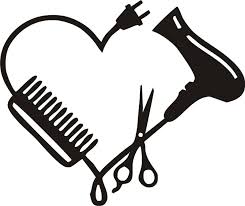 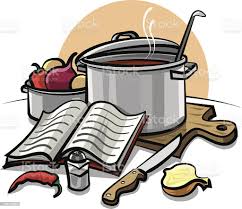 Program aktivit na 32. týden        Pondělí  7.8.2023		                  svátek má Lada 		             Dopolední aktivity	Čtení na patře, cvičení na patřeOdpolední aktivityIndividuální aktivityÚterý      8.8.2023		  				svátek má Soběslav                    Dopolední aktivity			Kadeřnice		Odpolední aktivity			KadeřniceStředa    9.8.2023		      	         		  svátek má Roman			Dopolední aktivityČtení na patře, cvičení na patře Odpolední aktivitySpolečenské hry   	Čtvrtek   10.8.2023                  		svátek má VavřinecDopolední aktivityČtení na patře, cvičení na patřeOdpolední aktivityTrénování pamětiPátek      11.8.2023        	              			  svátek má ZuzanaDopolední aktivityČtení na patře, cvičení na patře Odpolední aktivityVaření